О внесении изменений в решение Совета сельского поселения Ишмухаметовский сельсовет муниципального района Баймакский	 район Республики Башкортостан от 20.07.2020 г. № 28/1 «Об утверждении Положения о старостах сельских населенных пунктов, входящих в состав сельского поселения Ишмухаметовский сельсовет муниципального района Баймакский район Республики Башкортостан»Рассмотрев протест прокуратуры Баймакского района от 20.06.2023, руководствуясь Федеральным законом от 06.10.2003 № 131-ФЗ «Об общих принципах организации местного самоуправления в Российской Федерации», Законом Республики Башкортостан от 10.07.2019 № 122-з «О старостах сельских населенных пунктов в Республике Башкортостан», Уставом сельского поселения Ишмухаметовский сельсовет муниципального района Баймакский район Республики Башкортостан, Совет сельского поселения Ишмухаметовский сельсовет муниципального района Баймакский район Республики БашкортостанРЕШИЛ:1. Внести в Положение о старостах сельских населенных пунктов, входящих в состав сельского поселения Ишмухаметовский сельсовет муниципального района Баймакский район Республики Башкортостан, следующие изменения:1.1. часть 4 статьи 1 изложить в новой редакции:«4. Староста сельского населенного пункта не является лицом, замещающим государственную должность, должность государственной гражданской службы, муниципальную должность, за исключением муниципальной должности депутата представительного органа муниципального образования, осуществляющего свои полномочия на непостоянной основе, или должность муниципальной службы, не может состоять в трудовых отношениях и иных непосредственно связанных с ними отношениях с органами местного самоуправления».1.2. часть 5 статьи 1 изложить в новой редакции: «5. Староста сельского населенного пункта назначается представительным органом муниципального образования, в состав которого входит данный сельский населенный пункт, по представлению схода граждан сельского населенного пункта. Староста сельского населенного пункта назначается из числа граждан Российской Федерации, проживающих на территории данного сельского населенного пункта и обладающих активным избирательным правом, либо граждан Российской Федерации, достигших на день представления сходом граждан 18 лет и имеющих в собственности жилое помещение, расположенное на территории данного сельского населенного пункта.» 1.3. пункт 1 части 6 статьи 1 изложить в новой редакции:«1) замещающее государственную должность, должность государственной гражданской службы, муниципальную должность, за исключением муниципальной должности депутата представительного органа муниципального образования, осуществляющего свои полномочия на непостоянной основе, или должность муниципальной службы;»1.4. статью 1 дополнить частью 9:«9. Срок полномочий старосты сельского населенного пункта устанавливается уставом муниципального образования и не может быть менее двух и более пяти лет.» 1.5. часть 1 статьи 4 изложить в новой редакции:«1. Староста для решения возложенных на него задач:1) взаимодействует с органами местного самоуправления, муниципальными предприятиями и учреждениями, иными организациями по вопросам решения вопросов местного значения в сельском населенном пункте;2) оказывает органам местного самоуправления содействие при решении вопросов местного значения на территории сельского населенного пункта, в том числе по вопросам:а) организации благоустройства территории муниципального образования;б) организации ритуальных услуг и содержания мест захоронения;в) поддержки граждан и их объединений, участвующих в охране общественного порядка, создания условий для деятельности народных дружин;г) развития физической культуры, школьного спорта и массового спорта, организации проведения официальных физкультурно-оздоровительных и спортивных мероприятий, организации и осуществления мероприятий по работе с детьми и молодежью в поселении;д) развития местного традиционного народного художественного творчества, сохранения, возрождения и развития народных художественных промыслов;е) создания условий для организации досуга жителей, массового отдыха жителей и организации обустройства мест массового отдыха населения;2.1) оказывает на территории сельского населенного пункта содействие органам местного самоуправления при осуществлении ими прав на решение следующих вопросов:а) создание музеев поселения, городского округа;б) участие в осуществлении деятельности по опеке и попечительству;в) создание условий для развития туризма;г) оказание поддержки общественным объединениям инвалидов, а также созданным общероссийскими общественными объединениями инвалидов организациям в соответствии с Федеральным законом от 24.11.1995 № 181-ФЗ «О социальной защите инвалидов в Российской Федерации»;д) осуществление деятельности по обращению с животными без владельцев, обитающими на территории поселения, городского округа;е) осуществление мероприятий в сфере профилактики правонарушений, предусмотренных Федеральным законом от 23.06.2016 № 182-ФЗ «Об основах системы профилактики правонарушений в Российской Федерации» и Законом Республики Башкортостан от 27.06.2006 № 333-з «О профилактике правонарушений в Республике Башкортостан»;ж) оказание содействия развитию физической культуры и спорта инвалидов, лиц с ограниченными возможностями здоровья, адаптивной физической культуры и адаптивного спорта;з) осуществление мероприятий по оказанию помощи лицам, находящимся в состоянии алкогольного, наркотического или иного токсического опьянения;3) взаимодействует с населением, в том числе посредством участия в сходах, собраниях, конференциях граждан, направляет по результатам таких мероприятий обращения и предложения, в том числе оформленные в виде проектов муниципальных правовых актов, подлежащие обязательному рассмотрению органами местного самоуправления;4) информирует жителей сельского населенного пункта по вопросам организации и осуществления местного самоуправления, а также содействует в доведении до их сведения иной информации, полученной от органов местного самоуправления;5) содействует органам местного самоуправления в организации и проведении публичных слушаний, общественных обсуждений, сходов, собраний, иных форм непосредственного осуществления населением местного самоуправления и участия населения в осуществлении местного самоуправления, в обнародовании их результатов в сельском населенном пункте;5.1) вправе выступить с инициативой о внесении инициативного проекта по вопросам, имеющим приоритетное значение для жителей сельского населенного пункта;6) оказывает организационную и информационную помощь жителям сельского населенного пункта по вопросам обращения в органы государственной власти, органы местного самоуправления;6.1) вправе вносить в органы местного самоуправления поселения, городского округа предложения по решению вопросов местного значения и реализации прав на решение вопросов, не отнесенных к вопросам местного значения, в части, непосредственно затрагивающей интересы соответствующего сельского населенного пункта;7) взаимодействует с органами территориального общественного самоуправления соответствующих муниципальных образований в целях решения вопросов местного значения в сельском населенном пункте;8) ежегодно информирует жителей сельского населенного пункта о своей деятельности в порядке, установленном нормативным правовым актом представительного органа муниципального образования;9) оказывает органам местного самоуправления содействие в организации участия жителей сельского населенного пункта в выполнении на добровольной основе социально значимых работ;10) оказывает органам местного самоуправления содействие в организации участия в программах и проектах, в том числе с привлечением бюджетных средств, и их реализации;11) оказывает организационную и информационную помощь жителям сельского населенного пункта по вопросам введения и использования средств самообложения граждан;12) оказывает органам местного самоуправления содействие в выявлении:а) несовершеннолетних и семей, находящихся в социально опасном положении;б) лиц, нуждающихся в установлении над ними опеки и попечительства, лиц, в отношении которых возникли обстоятельства для признания нуждающимися в социальном обслуживании в соответствии с Федеральным законом от 28 декабря 2013 года № 442-ФЗ «Об основах социального обслуживания граждан в Российской Федерации»;в) лиц, находящихся в трудной жизненной ситуации;г) лиц, нуждающихся в оказании иной помощи в соответствии с нормативными правовыми актами Российской Федерации, Республики Башкортостан, муниципального образования;д) лиц, пострадавших от правонарушений или подверженных риску стать таковыми; причин и условий, способствующих антиобщественному поведению и совершению правонарушений;13) осуществляет иные полномочия и права, предусмотренные уставом муниципального образования и (или) нормативным правовым актом представительного органа муниципального образования, в соответствии с федеральными законами и законами Республики Башкортостан;14) вправе получать в органах местного самоуправления сельского поселения Ишмухаметовский сельсовет муниципального района Баймакский район Республики Башкортостан информацию, необходимую для осуществления своих полномочий, за исключением информации, содержащей сведения, составляющие государственную тайну, иной информации, доступ к которой ограничен федеральными законами;15) вправе присутствовать на заседаниях Совета сельского поселения Ишмухаметовский сельсовет муниципального района Баймакский район Республики Башкортостан (за исключением закрытых) с правом совещательного голоса, выступает и вносит предложения по вопросам, касающимся интересов жителей сельского населенного пункта. При этом своевременно информируется о времени и месте проведения заседаний, о вопросах, вносимых на рассмотрение, а также обеспечивается необходимыми материалами по вопросам, затрагивающим интересы жителей при решении вопросов местного значения.»2. Обнародовать настоящее решение в здании Администрации сельского поселения Ишмухаметовский сельсовет муниципального района Баймакский район Республики Башкортостан по адресу: Республика Башкортостан, Баймакский район, с.Ишмухаметово, ул.Даутова 1 на информационном стенде и разместить на официальном сайте сельского поселения _ Ишмухаметовский сельсовет муниципального района Баймакский район Республики Башкортостан.Глава сельского поселения 	И.М.ИшмухаметовБАШКОРТОСТАН  РЕСПУБЛИКАhЫ БАЙМАК  РАЙОНЫМУНИЦИПАЛЬ   РАЙОНЫНЫНИШМ)Х»М»Т   АУЫЛ   СОВЕТЫАУЫЛ   БИЛ»М»hЕ СОВЕТЫ          453652,Башкортостан Республикаhы,Баймакрайоны,Ишм0х2м2т ауылы, Дауыт урамы,1,тел: 4-55-85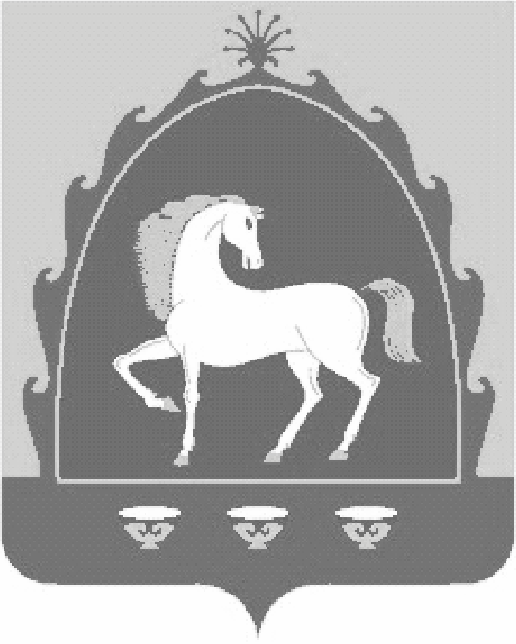 СОВЕТСЕЛЬСКОГО   ПОСЕЛЕНИЯ ИШМУХАМЕТОВСКИЙ   СЕЛЬСОВЕТ МУНИЦИПАЛЬНОГО   РАЙОНА БАЙМАКСКИЙ  РАЙОН РЕСПУБЛИКИ БАШКОРТОСТАН453652, Республика Башкортостан,Баймакский район,с. Ишмухаметово, ул. Даута, 1,тел: 4-55-85?АРАР« 21»  июнь 2023 й.№ 96РЕШЕНИЕ«21» июня  2023 г.